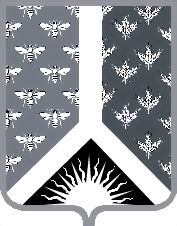 СОВЕТ НАРОДНЫХ ДЕПУТАТОВ НОВОКУЗНЕЦКОГО МУНИЦИПАЛЬНОГО РАЙОНАР Е Ш Е Н И Е от 25 июня 2015 года №  116-МНПАО награждении Почетным знаком «За заслуги перед районом»Принято Советом народных депутатовНовокузнецкого муниципального района23 июня 2015 года1. Наградить Почетным знаком «За заслуги перед районом»: Блошкину Альбину Михайловну - врача-дерматовенеролога поликлиники муниципального бюджетного учреждения Центральная районная больница Новокузнецкого района;Ведрову Наталию Владимировну – консультанта-советника организационно-правового отдела Совета народных депутатов Новокузнецкого муниципального района;Вопиловскую Татьяну Васильевну – заведующего сектором по предпринимательству управления промышленности, транспорта и предпринимательства  администрации Новокузнецкого муниципального района;Гончарову Алену Викторовну – начальника управления бухгалтерского учета и муниципального заказа администрации Новокузнецкого муниципального района;Егорова Владимира Николаевича – заместителя председателя комиссии по вопросам бюджета, налоговой политики, финансов и экономики Совета народных депутатов Новокузнецкого муниципального района;Ковалева Игоря Владимировича – генерального директора Общества с ограниченной ответственностью «Димитровское»;Курганкову Павлину Варсанофьевну – заместителя директора по административно-хозяйственной работе муниципального автономного образовательного учреждения дополнительного образования детей «Детско-юношеская спортивная школа»;  Морозову Людмилу Александровну – начальника отдела капитального строительства администрации Новокузнецкого муниципального района;Полосину Ольгу Афанасьевну – председателя Совета ветеранов села Сосновка Сосновского сельского поселения;Тарнапольскую Людмилу Ивановну – старшего методиста муниципального бюджетного образовательного учреждения дополнительного профессионального образования «Информационно-методический центр Новокузнецкого муниципального района Кемеровской области»;Эйрих Галину Андреевну – директора муниципального бюджетного образовательного учреждения дополнительного образования детей «Детская школа искусств № 35» поселок Чистогорский.2. Настоящее Решение вступает в силу со дня, следующего за днем его официального опубликования.Председатель Совета народных депутатов Новокузнецкого муниципального района                                                                      Е. В. Зеленская                                                                   Глава Новокузнецкого муниципального района                                                                       Е. А. Манузин